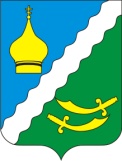 РОССИЙСКАЯ ФЕДЕРАЦИЯРОСТОВСКАЯ ОБЛАСТЬМАТВЕЕВО – КУРГАНСКИЙ РАЙОНМУНИЦИПАЛЬНОЕ ОБРАЗОВАНИЕ«МАТВЕЕВО - КУРГАНСКОЕ СЕЛЬСКОЕ ПОСЕЛЕНИЕ»АДМИНИСТРАЦИЯ МАТВЕЕВО – КУРГАНСКОГО СЕЛЬСКОГО ПОСЕЛЕНИЯПОСТАНОВЛЕНИЕ09.09.2019                                            № 103             п. Матвеев Курган    Руководствуясь Федеральным законом от 06.10.2003 № 131-ФЗ «Об общих принципах организации местного самоуправления в Российской Федерации», в соответствии с пунктом 4 статьи 13.4 Федерального закона от 24.06.1998 № 89-ФЗ «Об отходах производства и потребления», Правилами обустройства мест (площадок) накопления твердых коммунальных отходов и ведения их реестра, утверждённых постановлением Правительства Российской Федерации от 31.08.2018 № 1039, ПОСТАНОВЛЯЮ:Утвердить места размещения площадок накопления твердых коммунальных отходов, принадлежащих администрации Матвеево-Курганского сельского поселения, согласно приложению №1.2.     Постановление вступает в силу после его опубликования  в информационном бюллетени Матвеево-Курганского сельского поселения и подлежит размещению на официальном сайте Администрации Матвеево-Курганского сельского поселения в информационно-телекоммуникационной сети Интернет. 3.      Контроль исполнения настоящего постановления оставляю за собой.И.о. главы администрации Матвеево-Курганского  сельского поселения	               					    А.А.НовакПриложениек постановлению администрации Матвеево-Курганского сельского поселения от 09.09.2019 года №103«Об утверждении  мест размещения площадок накопления твердых коммунальных отходов, принадлежащих Администрации Матвеево-Курганского сельского поселения».№п/пНаименованиеМесто расположенияКоординатыКолесниковский СКМатвеево-Курганский р-н, х.Колесниково, ул.Таганрогская, №247.542350,38.880581Сухореченский СКМатвеево-Курганский р-н, п.Сухореченский, пер.Береговой, 247.535535,38.863986Марьевский СДКМатвеево-Курганский р-н, с.Марьевка, ул.Парамонова, №39а47.591709,39.137283Камышовский СКМатвеево-Курганский р-н, с.Камышовка, ул.Нижняя, №2947.561365,39.186283Новоандриановский СКМатвеево-Курганский р-н, с.Новоандриановка, ул.50л Победы, 4847.573553,39.036856Краснобумажненский СКМатвеево-Курганский р-н, п.Красный Бумажник, ул.Заречная, №447.579091,38.807836  Гражданское кладбище Гражданское кладбище по ул.Комсомольской, 2г 47.586127, 38.848450  Гражданское кладбище Гражданское кладбище в х.Староротовка, 140 м на юг от ул.Степная,17  47.598680, 38.870055 Гражданское кладбище Гражданское кладбище в х.Колесниково, ул.Молодежная,21 47.598680, 38.870055 Гражданское кладбище Гражданское кладбище в с.Марьевка, 400 м на восток от ул.Первомайская, №4547.590013, 39.140720Администрация Матвеево-Курганского СПП.Матвеев Курган, ул.1 Пятилетка, 4247.568381, 38.865246 Гражданское кладбище Гражданское кладбище в с.Соколовка, 60м на восток от ул.Центральная,2847,584772 39,174100 Гражданское кладбище Гражданское кладбище в с.Новоандриановка, 75 м на юг от  ул.Садовая,2647,575518 39,033568 Гражданское кладбище Гражданское кладбище в с.Камышовка, 250 м на северо-восток от  ул.Верхняя,4147,565135 39,194216 Гражданское кладбище Гражданское кладбище в п.Матвеев Курган, 15 на юго-запад от  ул.Московская,6147,573258 38,866180 Гражданское кладбище Гражданское кладбище в х.Дараганов, 150 м на восток  ул.Октябрьская,147,569450 38,781350 Гражданское кладбище Гражданское кладбище в п.Красный Бумажник, 50 м на север  ул.Подгорная,3247,574984 38,795250 Гражданское кладбище Гражданское кладбище в п.Сухореченский, 30 м на запад от   ул.Интернациональная,947,536308 38,865282